                                                                       Risk AssessmentRisk Assessment carried out for   Friends on Faith Adventures at the  __________________________  URC Session led by: This risk assessment must be read in conjunction with the general risk assessment of _____________________________ Church Carried forward on behalf of the United Reformed Church by: Signature:  ……………………………………………………………………………………………on behalf of    ___________________  ChurchSignature:  …………………………………………………………………………………………………………………   Session LeaderDate: …………………………………………………………………………………………………………………….……Risk Assessment – premises Risk Assessment carried out for   Friends on Faith Adventures at the someplace  URC Session led by: Someone Something This risk assessment must be read in conjunction with the general risk assessment of someplace _ Church Carried forward on behalf of the United Reformed Church by: Children and Youth Elder Signature:  …………………………………………………………………………………………………………………   ___________________  ChurchSignature:  …………………………………………………………………………………………………………………   Session LeaderDate: …………………………………………………………………………………………………………………….……Risk Assessment – premisesRisk Assessment carried out for   Friends on Faith Adventures at the ……………………….. Session led by: This risk assessment must be read in conjunction with the general risk assessment of …………………………………. Church Carried forward on behalf of the United Reformed Church by: Children and Youth Elder Signature:  …………………………………………………………………………………………………………………   ___________________  ChurchSignature:  …………………………………………………………………………………………………………………   Session Leader           Date: ……………………………………………………………ACCIDENT/INCIDENT REPORT DATE AND TIME OF ACCIDENT/INCIDENT __________________________________________LOCATION OF ACCIDENT/INCIDENT ______________________________________________PERSON/PEOPLE INVOLVED ____________________________________________________WITNESSED BY _______________________________________________________________DESCRIPTION OF INCIDENT: Include factual detail and child’s own words, not opinion ACTION TAKEN: Describe what was done in response to the incident/accident and who by.   WAS ANYONE INJURED OR HURT?   Yes / No    IF YES, DESCRIBE THEIR INJURIES OR SYMPTOMS  You may wish to draw a sketch to show the location of visible injuries or where a child indicates pain or discomfort. WHAT ACTION WAS TAKEN?                             Signature of responsible adult __________________________Parents informed by ____________________________   Date__________ Time ________WAS MEDICAL ASSISTANCE REQUIRED?   Yes / No              DESCRIBE ACTION TAKEN Parents informed by____________________________   Date__________  Time FURTHER ACTION REQUIRED? Does risk assessment need reviewing? First aid box replenishing? Follow up by registered leader?FORM COMPLETED BY _____________________________________  Date ______________________LocationPossible hazardAction requiredAction takenSignatureLocationPossible hazardAction requiredAction takenSignatureDoorway 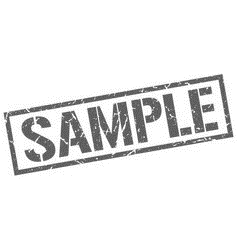 Children’s fingers being trapped between doors Doors to be fastened back securely during arrivals and departures, closed firmly during session Hooks fitted to door to enable them to be fastened open Kitchen Children may be scalded or burned by hot liquids and equipment Children may cut themselves on knives Kitchen to be used by adults only or by children under direct supervision in a maximum 1:2 ratio. Sharp implements to be kept in a locked drawerCare to be taken that kettles are kept on safe surfaces HallBumps, bruises, scratches First aider to be present at all sessionsFirst aid kit to be available and properly stocked at all times Children encouraged to behave appropriately See church risk assessment LocationPossible hazardAction requiredAction takenSignature